
Reviewer Application FormPrivacyAll information you have given in this form will only be used for selecting reviewers for the journal. We guarantee this information will not be used for any other purpose. DeclarationSubmitting this form means that you guarantee the information you have given is truthful, complete and correct. The furnishing of false or misleading information on this form may result in criminal sanctions and/or civil sanctions.Please contact us if you have any queries: jcs.kindi@gmail.com Confirmation of Information I certify that the information provided in this application is true and correct.Reviewer’s Name:Date: 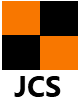 Journal of Chemistry Studies (JCS)Full NamePosition and Academic Rank DepartmentOrganizational Affiliation (Place of Work)CountryInstitutional E-mail address (1)Personal E-mail address (2)PhoneCell phone Cell phone used for WhatsApp Scopus Author ID (provide your webpage link)ResearchID (provide your webpage link)ResearchGate (provide your webpage link)ORCID ID (provide your webpage link)Academia.edu Profile (provide your webpage link)Sematic Scholar Profile (provide your webpage link)Google Scholar Profile (provide your webpage link)Your research interests (e.g. discourse analysis, translation, comparative literature, etc.)Number of reviews that you can do per month (Put a number here (Minimum 1 and maximum 3)Biography (1 to 2 paragraphs about you) Selected Publications (list some of your publications)Your Photo 